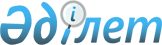 О внесении изменений и дополнений в решение Ордабасинского районного маслихата от 20 декабря 2013 года № 26/1 "О районном бюджете на 2014-2016 годы"
					
			Утративший силу
			
			
		
					Решение Ордабасинского районного маслихата Южно-Казахстанской области от 20 января 2014 года № 28/1. Зарегистрировано Департаментом юстиции Южно-Казахстанской области 30 января 2014 года № 2516. Утратило силу в связи с истечением срока применения - (письмо Ордабасинского районного маслихата Южно-Казахстанской области от 19 февраля 2015 года № 42)      Сноска. Утратило силу в связи с истечением срока применения - (письмо Ордабасинского районного маслихата Южно-Казахстанской области от 19.02.2015 № 42).      Примечание РЦПИ.

      В тексте документа сохранена пунктуация и орфография оригинала.

      В соответствии с пунктом 5 статьи 109 Бюджетного кодекса Республики Казахстан от 4 декабря 2008 года, подпунктом 1) пункта 1 статьи 6 Закона Республики Казахстан от 23 января 2001 года «О местном государственном управлении и самоуправлении в Республике Казахстан» и решением Южно-Казахстанского областного маслихата от 15 января 2014 года № 23/192-V «О внесении изменений и дополнений в решение Южно-Казахстанского областного маслихата от 10 декабря 2013 года № 21/172-V «Об областном бюджете на 2014-2016 годы», зарегистрированного в Реестре государственной регистрации нормативных правовых актов за № 2499, Ордабасинский районный маслихат РЕШИЛ:



      1. Внести в решение Ордабасинского районного маслихата от 20 декабря 2013 года № 26/1 «О районном бюджете на 2014-2016 годы» (зарегистрировано в Реестре государственной регистрации нормативных правовых актов за № 2479, опубликовано 18 января 2014 года в газете «Ордабасы отары») следующие изменения и дополнения:



      пункт 1 изложить в новой редакции:

      «1. Утвердить районный бюджет Ордабасинского района на 2014-2016 годы согласно приложениям 1 соответственно, в том числе на 2014 год следующих объемах:

      1) доходы – 8 930 367 тысяч тенге, в том числе по:

      налоговым поступлениям – 630 417 тысяч тенге;

      неналоговым поступлениям – 3 576 тысяч тенге;

      поступлениям от продажи основного капитала – 4 854 тысяч тенге;

      поступлениям трансфертов – 8 291 520 тысяч тенге;

      2) затраты – 8 919 056 тысяч тенге;

      3) чистое бюджетное кредитование – 83 257 тысяч тенге, в том числе:

      бюджетные кредиты – 97 230 тысяч тенге;

      погашение бюджетных кредитов – 13 973 тысяч тенге;

      4) сальдо по операциям с финансовыми активами – 11 311 тысяч тенге,

      в том числе:

      приобретение финансовых активов – 11 311 тысяч тенге;

      поступление от продажи финансовых активов государства – 0 тенге;

      5) дефицит (профицит) бюджета – - 83 257 тысяч тенге;

      6) финансирование дефицита (использование профицита) бюджета – 83 257 тысяч тенге, в том числе:

      поступление займов – 97 230 тысяч тенге;

      погашение займов – 13 973 тысяч тенге;

      используемые остатки бюджетных средств – 0 тенге.».



      Приложения 1, 2 к указанному решению изложить в новой редакции согласно приложениям 1, 2 к настоящему решению.



      2. Настоящее решение вводится в действие с 1 января 2014 года.       Председатель сессии районного маслихата    Т.Жанысбаев      Секретарь районного маслихата             Б.Садвахасов

Приложение 1 к решению

Ордабасинского районного маслихата

от 20 января 2014 года № 28/1Приложение 1 к решению

Ордабасинского районного маслихата

от 20 декабря 2013 года № 26/1 Районный бюджет на 2014 год

Приложение 2 к решению

Ордабасинского районного маслихата

от 20 января 2014 года № 28/1Приложение 2 к решению

Ордабасинского районного маслихата

от 20 декабря 2013 года № 26/1 Районный бюджет на 2015 год      
					© 2012. РГП на ПХВ «Институт законодательства и правовой информации Республики Казахстан» Министерства юстиции Республики Казахстан
				Категория Категория Категория Категория Сумма, тысяча тенге КлассКлассКлассСумма, тысяча тенге ПодклассПодклассПодкласс1 231. ДОХОДЫ8 930 3671Налоговые поступления630 41701Подоходный налог211 7102Индивидуальный подоходный налог211 71003Социальный налог180 6581Социальный налог180 65804Hалоги на собственность1981141Hалоги на имущество1365063Земельный налог94114Hалог на транспортные средства494255Единый земельный налог277205Внутренние налоги на товары, работы и услуги30 4582Акцизы117603Поступления за использование природных и других ресурсов3 5834Сборы за ведение предпринимательской и профессиональной деятельности150025Налог на игорный бизнес11307Прочие налоги78401Прочие налоги78408Обязательные платежи, взимаемые за совершение юридически значимых действий и (или) выдачу документов уполномоченными на то государственными органами или должностными лицами86931Государственная пошлина86932Неналоговые поступления3 57601Доходы от государственной собственности2 0501Поступления части чистого дохода государственных предприятий1083Дивиденды на государственные пакеты акций, находящиеся в государственной собственности665Доходы от аренды имущества, находящегося в государственной собственности1 87606Прочие неналоговые поступления15261Прочие неналоговые поступления15263Поступления от продажи основного капитала4 85403Продажа земли и нематериальных активов48541Продажа земли48544Поступления трансфертов8 291 52002Трансферты из вышестоящих органов государственного управления8 291 5202Трансферты из областного бюджета8 291 520Функциональная группа Функциональная группа Функциональная группа Функциональная группа Функциональная группа Сумма, тысяча тенге Функциональная подгруппаФункциональная подгруппаФункциональная подгруппаФункциональная подгруппаСумма, тысяча тенге Администратор бюджетных программАдминистратор бюджетных программАдминистратор бюджетных программСумма, тысяча тенге ПрограммаПрограммаСумма, тысяча тенге НаименованиеСумма, тысяча тенге 1111232. ЗАТРАТЫ8 919 05601Государственные услуги общего характера388 3901Представительные, исполнительные и другие органы, выполняющие общие функции государственного управления360 476112Аппарат маслихата района (города областного значения)23 169001Услуги по обеспечению деятельности маслихата района (города областного значения)17 169003Капитальные расходы государственного органа6 000122Аппарат акима района (города областного значения)145 237001Услуги по обеспечению деятельности акима района (города областного значения)101 342002Создание информационных систем30 945003Капитальные расходы государственного органа12 800009Капитальные расходы подведомственных государственных учреждений и организаций150123Аппарат акима района в городе, города районного значения, поселка, аула (села), аульного (сельского) округа192 070001Услуги по обеспечению деятельности акима района в городе, города районного значения, поселка, аула (села), аульного (сельского) округа163 790022Капитальные расходы государственного органа2 000032Капитальные расходы подведомственных государственных учреждений и организаций26 2802Финансовая деятельность1 423459Отдел экономики и финансов района (города областного значения)1 423003Проведение оценки имущества в целях налогообложения923010Приватизация, управление коммунальным имуществом, постприватизационная деятельность и регулирование споров, связанных с этим5009Прочие государственные услуги общего характера26 491459Отдел экономики и финансов района (города областного значения)25 691001Услуги по реализации государственной политики в области формирования и развития экономической политики, государственного планирования, исполнения бюджета и управления коммунальной собственностью района (города областного значения)25 691472Отдел строительства, архитектуры и градостроительства района (города областного значения)800040Развитие объектов государственных органов80002Оборона261 2931Военные нужды16 810122Аппарат акима района (города областного значения)16 810005Мероприятия в рамках исполнения всеобщей воинской обязанности16 8102Организация работы по чрезвычайным ситуациям244 483122Аппарат акима района (города областного значения)244 483006Предупреждение и ликвидация чрезвычайных ситуаций масштаба района (города областного значения)241 483007Мероприятия по профилактике и тушению степных пожаров районного (городского) масштаба, а также пожаров в населенных пунктах, в которых не созданы органы государственной противопожарной службы3 00003Общественный порядок, безопасность, правовая, судебная, уголовно-исполнительная деятельность4 8001Правоохранительная деятельность4 800458Отдел жилищно-коммунального хозяйства, пассажирского транспорта и автомобильных дорог района (города областного значения)4 800021Обеспечение безопасности дорожного движения в населенных пунктах4 80004Образование6 788 3961Дошкольное воспитание и обучение893 046123Аппарат акима района в городе, города районного значения, поселка, аула (села), аульного (сельского) округа241 612041Реализация государственного образовательного заказа в дошкольных организациях образования241 612464Отдел образования района (города областного значения)651 434040Реализация государственного образовательного заказа в дошкольных организациях образования651 4342Начальное, основное среднее и общее среднее образование4 120 021123Аппарат акима района в городе, города районного значения, поселка, аула (села), аульного (сельского) округа7 633005Организация бесплатного подвоза учащихся до школы и обратно в аульной (сельской) местности7 633464Отдел образования района (города областного значения)4 112 388003Общеобразовательное обучение4 040 109006Дополнительное образование для детей72 2799Прочие услуги в области образования1 775 329464Отдел образования района (города областного значения)213 257001Услуги по реализации государственной политики на местном уровне в области образования 8 054005Приобретение и доставка учебников, учебно-методических комплексов для государственных учреждений образования района (города областного значения)59 816012Капитальные расходы государственного органа150015Ежемесячные выплаты денежных средств опекунам (попечителям) на содержание ребенка-сироты (детей-сирот), и ребенка (детей), оставшегося без попечения родителей за счет трансфертов из республиканского бюджета18 947067Капитальные расходы подведомственных государственных учреждений и организаций126 290472Отдел строительства, архитектуры и градостроительства района (города областного значения)1 562 072037Строительство и реконструкция объектов образования1 562 07205Здравоохранение2219Прочие услуги в области здравоохранения221123Аппарат акима района в городе, города районного значения, поселка, аула (села), аульного (сельского) округа221002Организация в экстренных случаях доставки тяжелобольных людей до ближайшей организации здравоохранения, оказывающей врачебную помощь22106Социальная помощь и социальное обеспечение344 5372Социальная помощь317 429451Отдел занятости и социальных программ района (города областного значения)317 429002Программа занятости15 165004Оказание социальной помощи на приобретение топлива специалистам здравоохранения, образования, социального обеспечения, культуры и спорта в сельской местности в соответствии с законодательством Республики Казахстан11 415005Государственная адресная социальная помощь10 000006Оказание жилищной помощи7 000007Социальная помощь отдельным категориям нуждающихся граждан по решениям местных представительных органов9 000010Материальное обеспечение детей-инвалидов, воспитывающихся и обучающихся на дому1 850014Оказание социальной помощи нуждающимся гражданам на дому23 844016Государственные пособия на детей до 18 лет226 812017Обеспечение нуждающихся инвалидов обязательными гигиеническими средствами и предоставление услуг специалистами жестового языка, индивидуальными помощниками в соответствии с индивидуальной программой реабилитации инвалида12 3439Прочие услуги в области социальной помощи и социального обеспечения27 108451Отдел занятости и социальных программ района (города областного значения)27 108001Услуги по реализации государственной политики на местном уровне в области обеспечения занятости и реализации социальных программ для населения25 513011Оплата услуг по зачислению, выплате и доставке пособий и других социальных выплат1 445021Капитальные расходы государственного органа15007Жилищно-коммунальное хозяйство233 7811Жилищное хозяйство18 000458Отдел жилищно-коммунального хозяйства, пассажирского транспорта и автомобильных дорог района (города областного значения)18 000002Изъятие, в том числе путем выкупа земельных участков для государственных надобностей и связанное с этим отчуждение недвижимого имущества18 0002Коммунальное хозяйство47 331458Отдел жилищно-коммунального хозяйства, пассажирского транспорта и автомобильных дорог района (города областного значения)45 431012Функционирование системы водоснабжения и водоотведения45 431472Отдел строительства, архитектуры и градостроительства района (города областного значения)1 900006Развитие системы водоснабжения и водоотведения1 9003Благоустройство населенных пунктов168 450123Аппарат акима района в городе, города районного значения, поселка, аула (села), аульного (сельского) округа11 363008Освещение улиц населенных пунктов3 035009Обеспечение санитарии населенных пунктов3 700011Благоустройство и озеленение населенных пунктов4 628458Отдел жилищно-коммунального хозяйства, пассажирского транспорта и автомобильных дорог района (города областного значения)157 087015Освещение улиц в населенных пунктах9 021016Обеспечение санитарии населенных пунктов12 720017Содержание мест захоронений и захоронение безродных47018Благоустройство и озеленение населенных пунктов135 29908Культура, спорт, туризм и информационное пространство261 1121Деятельность в области культуры70 011455Отдел культуры и развития языков района (города областного значения)70 011003Поддержка культурно-досуговой работы70 0112Спорт108 917465Отдел физической культуры и спорта района (города областного значения)107 417001Услуги по реализации государственной политики на местном уровне в сфере физической культуры и спорта4 883004Капитальные расходы государственного органа150005Развитие массового спорта и национальных видов спорта 70 265006Проведение спортивных соревнований на районном (города областного значения) уровне4 081007Подготовка и участие членов сборных команд района (города областного значения) по различным видам спорта на областных спортивных соревнованиях9 888032Капитальные расходы подведомственных государственных учреждений и организаций18 150472Отдел строительства, архитектуры и градостроительства района (города областного значения)1 500008Развитие объектов спорта и туризма1 5003Информационное пространство57 018455Отдел культуры и развития языков района (города областного значения)45 323006Функционирование районных (городских) библиотек39 723007Развитие государственного языка и других языков народа Казахстана5 600456Отдел внутренней политики района (города областного значения)11 695002Услуги по проведению государственной информационной политики через газеты и журналы 9 503005Услуги по проведению государственной информационной политики через телерадиовещание2 1929Прочие услуги по организации культуры, спорта, туризма и информационного пространства25 166455Отдел культуры и развития языков района (города областного значения)5 858001Услуги по реализации государственной политики на местном уровне в области развития языков и культуры5 308010Капитальные расходы государственного учреждения150032Капитальные расходы подведомственных государственных учреждений и организаций400456Отдел внутренней политики района (города областного значения)19 308001Услуги по реализации государственной политики на местном уровне в области информации, укрепления государственности и формирования социального оптимизма граждан8 778003Реализация региональных программ в сфере молодежной политики10 380006Капитальные расходы государственного органа15010Сельское, водное, лесное, рыбное хозяйство, особо охраняемые природные территории, охрана окружающей среды и животного мира, земельные отношения269 4491Сельское хозяйство112 977472Отдел строительства, архитектуры и градостроительства района (города областного значения)16 851010Развитие объектов сельского хозяйства16 851473Отдел ветеринарии района (города областного значения)46 599001Услуги по реализации государственной политики на местном уровне в сфере ветеринарии7 616003Капитальные расходы государственного органа150005Обеспечение функционирования скотомогильников (биотермических ям) 1 911006Организация санитарного убоя больных животных7 033007Организация отлова и уничтожения бродячих собак и кошек2 290008Возмещение владельцам стоимости изымаемых и уничтожаемых больных животных, продуктов и сырья животного происхождения10 283009Проведение ветеринарных мероприятий по энзоотическим болезням животных15 502010Проведение мероприятий по идентификации сельскохозяйственных животных1 814477Отдел сельского хозяйства и земельных отношений района (города областного значения) 49 527001Услуги по реализации государственной политики на местном уровне в сфере сельского хозяйства и земельных отношений30 911003Капитальные расходы государственного органа 150099Реализация мер по оказанию социальной поддержки специалистов18 4666Земельные отношения2 500477Отдел сельского хозяйства и земельных отношений района (города областного значения) 2 500009Земельно-хозяйственное устройство населенных пунктов2 5009Прочие услуги в области сельского, водного, лесного, рыбного хозяйства, охраны окружающей среды и земельных отношений153 972473Отдел ветеринарии района (города областного значения)153 972011Проведение противоэпизоотических мероприятий153 97211Промышленность, архитектурная, градостроительная и строительная деятельность93 9222Архитектурная, градостроительная и строительная деятельность93 922472Отдел строительства, архитектуры и градостроительства района (города областного значения)93 922001Услуги по реализации государственной политики в области строительства, архитектуры и градостроительства на местном уровне22 532013Разработка схем градостроительного развития территории района, генеральных планов городов районного (областного) значения, поселков и иных сельских населенных пунктов71 240015Капитальные расходы государственных органов15012Транспорт и коммуникации118 0961Автомобильный транспорт118 096458Отдел жилищно-коммунального хозяйства, пассажирского транспорта и автомобильных дорог района (города областного значения)118 096Обеспечение функционирования автомобильных дорог118 09613Прочие155 0401Регулирование экономической деятельности11 357469Отдел предпринимательства района (города областного значения)11 357001Услуги по реализации государственной политики на местном уровне в области развития предпринимательства и промышленности 11 207004Капитальные расходы государственного органа1509Прочие143 683458Отдел жилищно-коммунального хозяйства, пассажирского транспорта и автомобильных дорог района (города областного значения)130 733001Услуги по реализации государственной политики на местном уровне в области жилищно-коммунального хозяйства, пассажирского транспорта и автомобильных дорог 18 652040Реализация мер по содействию экономическому развитию регионов в рамках Программы «Развитие регионов» 112 081459Отдел экономики и финансов района (города областного значения)12 950012Резерв местного исполнительного органа района (города областного значения) 12 95014Обслуживание долга191Обслуживание долга19459Отдел экономики и финансов района (города областного значения)19021Обслуживание долга местных исполнительных органов по выплате вознаграждений и иных платежей по займам из областного бюджета193. ЧИСТОЕ БЮДЖЕТНОЕ КРЕДИТОВАНИЕ83 257Функциональная группа Функциональная группа Функциональная группа Функциональная группа Функциональная группа Сумма, тысяча тенге Функциональная подгруппаФункциональная подгруппаФункциональная подгруппаФункциональная подгруппаСумма, тысяча тенге Администратор бюджетных программАдминистратор бюджетных программАдминистратор бюджетных программСумма, тысяча тенге ПрограммаПрограммаСумма, тысяча тенге НаименованиеСумма, тысяча тенге Бюджетные кредиты97 23010Сельское, водное, лесное, рыбное хозяйство, особо охраняемые природные территории, охрана окружающей среды и животного мира, земельные отношения97 2301Сельское хозяйство97 230477Отдел сельского хозяйства и земельных отношений района (города областного значения)97 230004Бюджетные кредиты для реализации мер социальной поддержки специалистов97 230Функциональная группа Функциональная группа Функциональная группа Функциональная группа Функциональная группа Сумма, тысяча тенге Функциональная подгруппаФункциональная подгруппаФункциональная подгруппаФункциональная подгруппаСумма, тысяча тенге Администратор бюджетных программАдминистратор бюджетных программАдминистратор бюджетных программСумма, тысяча тенге ПрограммаПрограммаСумма, тысяча тенге НаименованиеСумма, тысяча тенге Погашение бюджетных кредитов13 9735Погашение бюджетных кредитов13 97301Погашение бюджетных кредитов13 9731Погашение бюджетных кредитов, выданных из государственного бюджета13 9734. САЛЬДО ПО ОПЕРАЦИЯМ С ФИНАНСОВЫМИ АКТИВАМИ11 311Приобретение финансовых активов11 31113Прочие11 3119Прочие11 311458Отдел жилищно-коммунального хозяйства, пассажирского транспорта и автомобильных дорог района (города областного значения)11 311065Формирование или увеличение уставного капитала юридических лиц11 311Поступления от продажи финансовых активов государства05. ДЕФИЦИТ (ПРОФИЦИТ) БЮДЖЕТА-83 2576. ФИНАНСИРОВАНИЕ ДЕФИЦИТА (ИСПОЛЬЗОВАНИЕ ПРОФИЦИТА) БЮДЖЕТА83 257Функциональная группаФункциональная группаФункциональная группаФункциональная группаФункциональная группаСумма, тысяча тенге Функциональная подгруппаФункциональная подгруппаФункциональная подгруппаФункциональная подгруппаСумма, тысяча тенге Администратор бюджетных программАдминистратор бюджетных программАдминистратор бюджетных программСумма, тысяча тенге ПрограммаПрограммаСумма, тысяча тенге НаименованиеСумма, тысяча тенге Поступление займов97 2307Поступление займов97 23001Внутренние государственные займы97 2302Договоры займа97 23003Займы, получаемые местным исполнительным органом района (города областного значения)0Функциональная группа Функциональная группа Функциональная группа Функциональная группа Функциональная группа Сумма, тысяча тенге Функциональная подгруппаФункциональная подгруппаФункциональная подгруппаФункциональная подгруппаСумма, тысяча тенге Администратор бюджетных программАдминистратор бюджетных программАдминистратор бюджетных программСумма, тысяча тенге ПрограммаПрограммаСумма, тысяча тенге НаименованиеСумма, тысяча тенге Погашение займов13 97316Погашение займов13 9731Погашение займов13 973459Отдел экономики и финансов района (города областного значения)13 973005Погашение долга местного исполнительного органа перед вышестоящим бюджетом13 973Функциональная группа Функциональная группа Функциональная группа Функциональная группа Функциональная группа Сумма, тысяча тенге Функциональная подгруппаФункциональная подгруппаФункциональная подгруппаФункциональная подгруппаСумма, тысяча тенге Администратор бюджетных программАдминистратор бюджетных программАдминистратор бюджетных программСумма, тысяча тенге ПрограммаПрограммаСумма, тысяча тенге НаименованиеСумма, тысяча тенге Используемые остатки бюджетных средств08Используемые остатки бюджетных средств01Остатки бюджетных средств0001Свободные остатки бюджетных средствКатегория Категория Категория Категория Сумма, тысяча тенге КлассКлассСумма, тысяча тенге ПодклассПодклассПодкласс1 231. ДОХОДЫ7 723 6411Налоговые поступления664 75201Подоходный налог215 8852Индивидуальный подоходный налог215 88503Социальный налог189 6801Социальный налог189 68004Hалоги на собственность2156951Hалоги на имущество1487913Земельный налог102594Hалог на транспортные средства538735Единый земельный налог277205Внутренние налоги на товары, работы и услуги33 1612Акцизы128183Поступления за использование природных и других ресурсов3 9054Сборы за ведение предпринимательской и профессиональной деятельности163155Налог на игорный бизнес12307Прочие налоги85501Прочие налоги85508Обязательные платежи, взимаемые за совершение юридически значимых действий и (или) выдачу документов уполномоченными на то государственными органами или должностными лицами94761Государственная пошлина94762Неналоговые поступления3 89801Доходы от государственной собственности2 2351Поступления части чистого дохода государственных предприятий1183Дивиденды на государственные пакеты акций, находящиеся в государственной собственности725Доходы от аренды имущества, находящегося в государственной собственности2 04506Прочие неналоговые поступления16631Прочие неналоговые поступления16633Поступления от продажи основного капитала5 29103Продажа земли и нематериальных активов52911Продажа земли52914Поступления трансфертов7 049 70002Трансферты из вышестоящих органов государственного управления7 049 7002Трансферты из областного бюджета7 049 700Функциональная группа Функциональная группа Функциональная группа Функциональная группа Функциональная группа Сумма, тысяча тенге Функциональная подгруппаФункциональная подгруппаФункциональная подгруппаФункциональная подгруппаСумма, тысяча тенге Администратор бюджетных программАдминистратор бюджетных программАдминистратор бюджетных программСумма, тысяча тенге ПрограммаПрограммаСумма, тысяча тенге НаименованиеСумма, тысяча тенге 1232. ЗАТРАТЫ7 723 64101Государственные услуги общего характера307 9011Представительные, исполнительные и другие органы, выполняющие общие функции государственного управления280 093112Аппарат маслихата района (города областного значения)15 905001Услуги по обеспечению деятельности маслихата района (города областного значения)15 905122Аппарат акима района (города областного значения)100 477001Услуги по обеспечению деятельности акима района (города областного значения)99 527003Капитальные расходы государственного органа800009Капитальные расходы подведомственных государственных учреждений и организаций150123Аппарат акима района в городе, города районного значения, поселка, аула (села), аульного (сельского) округа163 711001Услуги по обеспечению деятельности акима района в городе, города районного значения, поселка, аула (села), аульного (сельского) округа163 7112Финансовая деятельность1 424459Отдел экономики и финансов района (города областного значения)1 424003Проведение оценки имущества в целях налогообложения924010Приватизация, управление коммунальным имуществом, постприватизационная деятельность и регулирование споров, связанных с этим5009Прочие государственные услуги общего характера26 384459Отдел экономики и финансов района (города областного значения)26 384001Услуги по реализации государственной политики в области формирования и развития экономической политики, государственного планирования, исполнения бюджета и управления коммунальной собственностью района (города областного значения)26 234015Капитальные расходы государственного органа15002Оборона113 8581Военные нужды10 858122Аппарат акима района (города областного значения)10 858005Мероприятия в рамках исполнения всеобщей воинской обязанности10 8582Организация работы по чрезвычайным ситуациям103 000122Аппарат акима района (города областного значения)103 000006Предупреждение и ликвидация чрезвычайных ситуаций масштаба района (города областного значения)100 000007Мероприятия по профилактике и тушению степных пожаров районного (городского) масштаба, а также пожаров в населенных пунктах, в которых не созданы органы государственной противопожарной службы3 00004Образование5 998 1071Дошкольное воспитание и обучение241 417123Аппарат акима района в городе, города районного значения, поселка, аула (села), аульного (сельского) округа241 417041Реализация государственного образовательного заказа в дошкольных организациях образования241 4172Начальное, основное среднее и общее среднее образование4 299 580123Аппарат акима района в городе, города районного значения, поселка, аула (села), аульного (сельского) округа8 431005Организация бесплатного подвоза учащихся до школы и обратно в аульной (сельской) местности8 431464Отдел образования района (города областного значения)4 291 149003Общеобразовательное обучение4 219 316006Дополнительное образование для детей71 8339Прочие услуги в области образования1 457 110464Отдел образования района (города областного значения)237 999001Услуги по реализации государственной политики на местном уровне в области образования 8 140005Приобретение и доставка учебников, учебно-методических комплексов для государственных учреждений образования района (города областного значения)90 000015Ежемесячные выплаты денежных средств опекунам (попечителям) на содержание ребенка-сироты (детей-сирот), и ребенка (детей), оставшегося без попечения родителей за счет трансфертов из республиканского бюджета20 038067Капитальные расходы подведомственных государственных учреждений и организаций119 821472Отдел строительства, архитектуры и градостроительства района (города областного значения)1 219 111037Строительство и реконструкция объектов образования1 219 11105Здравоохранение2379Прочие услуги в области здравоохранения237123Аппарат акима района в городе, города районного значения, поселка, аула (села), аульного (сельского) округа237002Организация в экстренных случаях доставки тяжелобольных людей до ближайшей организации здравоохранения, оказывающей врачебную помощь23706Социальная помощь и социальное обеспечение379 6302Социальная помощь354 430451Отдел занятости и социальных программ района (города областного значения)354 430002Программа занятости16 227004Оказание социальной помощи на приобретение топлива специалистам здравоохранения, образования, социального обеспечения, культуры и спорта в сельской местности в соответствии с законодательством Республики Казахстан19 400005Государственная адресная социальная помощь12 700006Оказание жилищной помощи7 800007Социальная помощь отдельным категориям нуждающихся граждан по решениям местных представительных органов9 847010Материальное обеспечение детей-инвалидов, воспитывающихся и обучающихся на дому1 980014Оказание социальной помощи нуждающимся гражданам на дому23 881016Государственные пособия на детей до 18 лет249 388017Обеспечение нуждающихся инвалидов обязательными гигиеническими средствами и предоставление услуг специалистами жестового языка, индивидуальными помощниками в соответствии с индивидуальной программой реабилитации инвалида13 2079Прочие услуги в области социальной помощи и социального обеспечения25 200451Отдел занятости и социальных программ района (города областного значения)25 200001Услуги по реализации государственной политики на местном уровне в области обеспечения занятости и реализации социальных программ для населения23 654011Оплата услуг по зачислению, выплате и доставке пособий и других социальных выплат1 54607Жилищно-коммунальное хозяйство178 1892Коммунальное хозяйство97 675458Отдел жилищно-коммунального хозяйства, пассажирского транспорта и автомобильных дорог района (города областного значения)48 611012Функционирование системы водоснабжения и водоотведения48 611472Отдел строительства, архитектуры и градостроительства района (города областного значения)49 064006Развитие системы водоснабжения и водоотведения49 0643Благоустройство населенных пунктов80 514123Аппарат акима района в городе, города районного значения, поселка, аула (села), аульного (сельского) округа11 199008Освещение улиц населенных пунктов3 203009Обеспечение санитарии населенных пунктов3 368011Благоустройство и озеленение населенных пунктов4 628458Отдел жилищно-коммунального хозяйства, пассажирского транспорта и автомобильных дорог района (города областного значения)69 315015Освещение улиц в населенных пунктах11 185016Обеспечение санитарии населенных пунктов13 610017Содержание мест захоронений и захоронение безродных47018Благоустройство и озеленение населенных пунктов44 47308Культура, спорт, туризм и информационное пространство283 1461Деятельность в области культуры56 395455Отдел культуры и развития языков района (города областного значения)56 395003Поддержка культурно-досуговой работы56 3952Спорт143 963465Отдел физической культуры и спорта района (города областного значения)93 963001Услуги по реализации государственной политики на местном уровне в сфере физической культуры и спорта4 924005Развитие массового спорта и национальных видов спорта 71 300006Проведение спортивных соревнований на районном (города областного значения) уровне4 367007Подготовка и участие членов сборных команд района (города областного значения) по различным видам спорта на областных спортивных соревнованиях10 372032Капитальные расходы подведомственных государственных учреждений и организаций3 000472Отдел строительства, архитектуры и градостроительства района (города областного значения)50 000008Развитие объектов спорта и туризма50 0003Информационное пространство57 992455Отдел культуры и развития языков района (города областного значения)45 479006Функционирование районных (городских) библиотек40 086007Развитие государственного языка и других языков народа Казахстана5 393456Отдел внутренней политики района (города областного значения)12 513002Услуги по проведению государственной информационной политики через газеты и журналы 10 168005Услуги по проведению государственной информационной политики через телерадиовещание2 3459Прочие услуги по организации культуры, спорта, туризма и информационного пространства24 796455Отдел культуры и развития языков района (города областного значения)5 363001Услуги по реализации государственной политики на местном уровне в области развития языков и культуры5 363456Отдел внутренней политики района (города областного значения)19 433001Услуги по реализации государственной политики на местном уровне в области информации, укрепления государственности и формирования социального оптимизма граждан8 873003Реализация региональных программ в сфере молодежной политики10 56010Сельское, водное, лесное, рыбное хозяйство, особо охраняемые природные территории, охрана окружающей среды и животного мира, земельные отношения86 2471Сельское хозяйство83 447473Отдел ветеринарии района (города областного значения)32 314001Услуги по реализации государственной политики на местном уровне в сфере ветеринарии7 727005Обеспечение функционирования скотомогильников (биотермических ям) 2 000006Организация санитарного убоя больных животных200007Организация отлова и уничтожения бродячих собак и кошек2 500008Возмещение владельцам стоимости изымаемых и уничтожаемых больных животных, продуктов и сырья животного происхождения1 300009Проведение ветеринарных мероприятий по энзоотическим болезням животных16 587010Проведение мероприятий по идентификации сельскохозяйственных животных2 000477Отдел сельского хозяйства и земельных отношений района (города областного значения) 51 133001Услуги по реализации государственной политики на местном уровне в сфере сельского хозяйства и земельных отношений27 676099Реализация мер по оказанию социальной поддержки специалистов23 4576Земельные отношения2 800477Отдел сельского хозяйства и земельных отношений района (города областного значения) 2 800009Земельно-хозяйственное устройство населенных пунктов2 80011Промышленность, архитектурная, градостроительная и строительная деятельность101 0422Архитектурная, градостроительная и строительная деятельность101 042472Отдел строительства, архитектуры и градостроительства района (города областного значения)101 042001Услуги по реализации государственной политики в области строительства, архитектуры и градостроительства на местном уровне21 802013Разработка схем градостроительного развития территории района, генеральных планов городов районного (областного) значения, поселков и иных сельских населенных пунктов79 24012Транспорт и коммуникации119 8211Автомобильный транспорт119 821458Отдел жилищно-коммунального хозяйства, пассажирского транспорта и автомобильных дорог района (города областного значения)119 821023Обеспечение функционирования автомобильных дорог119 82113Прочие155 4431Регулирование экономической деятельности10 481469Отдел предпринимательства района (города областного значения)10 481001Услуги по реализации государственной политики на местном уровне в области развития предпринимательства и промышленности 10 4819Прочие144 962458Отдел жилищно-коммунального хозяйства, пассажирского транспорта и автомобильных дорог района (города областного значения)131 111001Услуги по реализации государственной политики на местном уровне в области жилищно-коммунального хозяйства, пассажирского транспорта и автомобильных дорог 18 880013Капитальные расходы государственного органа150040Реализация мер по содействию экономическому развитию регионов в рамках Программы «Развитие регионов» 112 081459Отдел экономики и финансов района (города областного значения)13 851012Резерв местного исполнительного органа района (города областного значения) 13 85114Обслуживание долга201Обслуживание долга20459Отдел экономики и финансов района (города областного значения)20021Обслуживание долга местных исполнительных органов по выплате вознаграждений и иных платежей по займам из областного бюджета203. ЧИСТОЕ БЮДЖЕТНОЕ КРЕДИТОВАНИЕ-13 973Функциональная группа Функциональная группа Функциональная группа Функциональная группа Функциональная группа Сумма, тысяча тенге Функциональная подгруппаФункциональная подгруппаФункциональная подгруппаФункциональная подгруппаСумма, тысяча тенге Администратор бюджетных программАдминистратор бюджетных программАдминистратор бюджетных программСумма, тысяча тенге ПрограммаПрограммаСумма, тысяча тенге НаименованиеСумма, тысяча тенге Погашение бюджетных кредитов13 9735Погашение бюджетных кредитов13 97301Погашение бюджетных кредитов13 9731Погашение бюджетных кредитов, выданных из государственного бюджета13 97313Погашение бюджетных кредитов, выданных из местного бюджета физическим лицам13 9734. САЛЬДО ПО ОПЕРАЦИЯМ С ФИНАНСОВЫМИ АКТИВАМИ05. ДЕФИЦИТ (ПРОФИЦИТ) БЮДЖЕТА13 9736. ФИНАНСИРОВАНИЕ ДЕФИЦИТА (ИСПОЛЬЗОВАНИЕ ПРОФИЦИТА) БЮДЖЕТА-13 973Функциональная группа Функциональная группа Функциональная группа Функциональная группа Функциональная группа Сумма, тысяча тенге Функциональная подгруппаФункциональная подгруппаФункциональная подгруппаФункциональная подгруппаСумма, тысяча тенге Администратор бюджетных программАдминистратор бюджетных программАдминистратор бюджетных программСумма, тысяча тенге ПрограммаПрограммаСумма, тысяча тенге НаименованиеСумма, тысяча тенге Поступление займов07Поступление займов001Внутренние государственные займы02Договоры займаФункциональная группа Функциональная группа Функциональная группа Функциональная группа Функциональная группа Сумма, тысяча тенге Функциональная подгруппаФункциональная подгруппаФункциональная подгруппаФункциональная подгруппаСумма, тысяча тенге Администратор бюджетных программАдминистратор бюджетных программАдминистратор бюджетных программСумма, тысяча тенге ПрограммаПрограммаСумма, тысяча тенге НаименованиеСумма, тысяча тенге Погашение займов13 97316Погашение займов13 9731Погашение займов13 973459Отдел экономики и финансов района (города областного значения)13 973005Погашение долга местного исполнительного органа перед вышестоящим бюджетом13 973Функциональная группа Функциональная группа Функциональная группа Функциональная группа Функциональная группа Сумма, тысяча тенге Функциональная подгруппаФункциональная подгруппаФункциональная подгруппаФункциональная подгруппаСумма, тысяча тенге Администратор бюджетных программАдминистратор бюджетных программАдминистратор бюджетных программСумма, тысяча тенге ПрограммаПрограммаСумма, тысяча тенге НаименованиеСумма, тысяча тенге Используемые остатки бюджетных средств08Используемые остатки бюджетных средств01Остатки бюджетных средств0001Свободные остатки бюджетных средств